10. PRACOVNÝ LIST - JEŽIŠ, ZDROJ ŽIVEJ VODY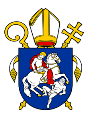 Diecézny katechetický úrad Bratislavskej arcidiecézyKaždodenný život s Božím slovomPodnety k príprave na biblickú súťaž Biblia pre všetkých 2020kvízové otázky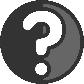 1. Vyber správnu odpoveďKeď Ježiš prišiel akoby potajomky na sviatky stánkov do Jeruzalema, v zástupe sa o ňom pošepkávalo: A/ „Je dobrý“, Jn 7, 12B/ „Nie je (dobrý), iba čo zvádza ľud.“, Jn 7, 12C/ žiadna z možnostíEvanjelista sv. Ján uvádza v 7. kapitole, že Židia chceli Pána zabiť. Prečo?A/ lebo kázal platiť cisárovi daneB/ lebo robil Židom výčitkyC/ lebo v sobotu uzdravil chorého, pozn. k Jn 7,19-23Pojmom „grécka diaspora“ Židia mysleli:A/ Izrael rozptýlený v Grécku, pozn. k Jn 7,35B/ príslušníkov iných národov, ktorí neprijali židovské náboženstvo v GréckuC/ Grékov rozptýlených v IzraeliV ktorej knihe SZ bola Izraelitom daná obriezka?A/ Gn, pozn. k Jn 7,22B/ ExC/ IzNa vysvetlenie uzdravenia v sobotu Ježiš používa rabínsku interpretáciu, podľa ktorej sa istý náboženský úkon považoval za uzdravenie jedného údu. O ktorý úkon ide?A/ kúpeľB/ krst Jána KrstiteľaC/ obriezka, pozn. k Jn 7,22Kniha SZ, v ktorej sa píše: „Z jeho vnútra potečú prúdy živej vody“ je:A/ GnB/ Iz, pozn. k Jn 7,38C/ MalV ktorej knihe SZ sa hovorí: „Mesiáš príde z Dávidovho potomstva, z mestečka Betlehem, odkiaľ bol Dávid?“A/ MalB/ Mich, pozn. k Jn 7,42C/ Iz2. Priraď výroky1-D; Jn 7,72-E; Jn 7,163-A; Jn 7,184-F; Jn 7,185-B; Jn 7,246-G; Jn 7,377-C; Jn 7,45-463. Kto povedal komu„Si posadnutý zlým duchom!“zástup Ježišovi; Jn 7,20„Odsúdi náš zákon človeka prv, ako by ho vypočul a zistil, čo urobil?“Nikodém farizejom; Jn 7,51Nikdy tak človek nehovoril.sluhovia farizejom a veľkňazom; Jn 7,46„Vy choďte na sviatky!“Ježiš bratom; Jn 7,8„Ako to, že sa vyzná v knihách, keď sa neučil?!“Židia; Jn 7,16„Vari sa už aj poprední muži presvedčili, že on je Mesiáš?“niektorí Jeruzalemčania; Jn 7,27„Keď príde Mesiáš, vari urobí viac znamení, ako spravil tento?“mnohí zo zástupu; Jn 7,314. Označ nesprávne tvrdeniaSviatky Stánkov - patrili medzi najväčšie židovské sviatky- bývali koncom septembra alebo začiatkom októbra- obrady trvali týždeň- obrady trvali mesiac- Židia mali celý čas bývať v stanoch na pamiatku putovania po púšti- tieto sviatky boli aj sviatkami poďakovania za úrodu- každé ráno šiel určený kňaz k prameňu Siloe, načrel vody do zlatej čaše a v slávnostnom  sprievode ju priniesol do chrámu- v podvečer prvého dňa slávností sa v chráme na nádvorí konal za nádherného osvetlenia tanec- v podvečer posledného dňa slávností sa v chráme na nádvorí konal za nádherného osvetlenia tanecpozn. k Jn 7,21Vás nemôže svet nenávidieť, mňa však nenávidí,Ahľadá vlastnú slávu. 2Moje učenie nie je moje,Bale súďte spravodlivo."3Kto hovorí sám zo seba, CNikdy tak človek nehovoril.4Ale kto hľadá slávu toho, ktorý ho poslal, Dlebo ja o ňom svedčím, že jeho skutky sú zlé.5Nesúďte podľa zdania, Eale toho, ktorý ma poslal. 6Ak je niekto smädný a verí vo mňa, Ften je pravdivý a neprávosti v ňom niet.7Prečo ste ho nepriviedli?"Gnech príde ku mne a nech pije.